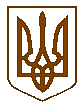 УКРАЇНАБілокриницька   сільська   радаРівненського району Рівненської областіРОЗПОРЯДЖЕННЯ  ___03 січня___    2017  року                                                              № 160        Про затвердження номенклатури справБілокриницької сільської ради на 2017 рікВідповідно до постанови Кабінету Міністрів України від 30.11.2011 року 
№ 1242 «Про затвердження Типової інструкції з діловодства у центральних органах виконавчої влади, Раді міністрів Автономної Республіки Крим, місцевих органах виконавчої влади», керуючись «Методичними рекомендаціями з розробки та застосування примірних та типових номенклатур справ» Українського державного науково-дослідного інституту архівної справи та документознавства Головного архівного управління при Кабінеті Міністрів України, з метою систематизації та якісного ведення діловодства в Білокриницькій сільській раді, посилення персональної відповідальності працівників за належну організацію роботи зі зверненнями громадян, службовою кореспонденцією та діловими паперами:Затвердити номенклатуру справ Білокриницької сільської ради згідно додатку.Працівникам Білокриницької сільської ради:привести справи у відповідність до затвердженої номенклатури справ згідно з функціональними обов’язками.Вести справи згідно з функціональними обов’язками відповідно до затвердженої номенклатури.Зберігати  справи на робочому місці відповідальних.Відповідальність за збереження ділової документації в архіві Білокриницької сільської ради та підготовку архівних справ для користування співробітниками ради покласти на  діловода сільської ради, Гусак Ольгу Володимирівну. Контроль за виконанням наказу залишаю за собою.Сільський голова                                                                                     Т.  ГончарукЗ розпорядженням ознайомлені:                                                        О. Казмірчук                                                                                                               О. Гусак                                                                                                               Л. Кузьмич                                                                                                               І. Даюк                                                                                                              М. Остапчук                                                                                                              С. Павлюк                                                                                                             М. Захожа                                                                                                             О. Кушнір                                                                        Додаток                                                                        до розпорядження                                                                        № 16 від _03 січня__ 2017 рокуНОМЕНКЛАТУРА СПРАВ БІЛОКРИНИЦЬКОЇ СІЛСЬКОЇ РАДИ НА 2017 РІК*строки зберігання документів встановлені за Примірною номенклатурою справ державної нотаріальної контори, затвердженою наказом Міністерства юстиції України від 9 листопада 2000року.** Строк зберігання документів встановлено за переліком документів відділів РАЦС зі строками їх зберігання, затвердженого наказом  Міністерства юстиції України від    4 листопада 2002року № 94/5 та зареєстрованого в Міністерстві юстиції України   від 4 листопада 2002року за № 867/7155.Т.в.о. секретаря виконавчого комітету                                            О. КазмірчукІндекс справиІндекс справиЗаголовок справи(тому, частини)Кількість справ (томів, частин)Кількість справ (томів, частин)Кількість справ (томів, частин)Кількість справ (томів, частин)Кількість справ (томів, частин)Кількість справ (томів, частин)Кількість справ (томів, частин)Строк зберігання справи (тому, частини) і номери статей за перелікомСтрок зберігання справи (тому, частини) і номери статей за перелікомСтрок зберігання справи (тому, частини) і номери статей за перелікомПримітка1123333333444501 СІЛЬСЬКА РАДА01 СІЛЬСЬКА РАДА01 СІЛЬСЬКА РАДА01 СІЛЬСЬКА РАДА01 СІЛЬСЬКА РАДА01 СІЛЬСЬКА РАДА01 СІЛЬСЬКА РАДА01 СІЛЬСЬКА РАДА01 СІЛЬСЬКА РАДА01 СІЛЬСЬКА РАДА01 СІЛЬСЬКА РАДА01 СІЛЬСЬКА РАДА01 СІЛЬСЬКА РАДА01 СІЛЬСЬКА РАДА01-0101-01Документи (рішення, протоколи засідань) районної ради, надіслані до відомаДоки не мине потреба ст. 7 бДоки не мине потреба ст. 7 бДоки не мине потреба ст. 7 б01-0201-02Регламент ради (копія)Доки не мине потреба1Доки не мине потреба1Доки не мине потреба11Оригінал відкладається в рішенні сесії сільської ради01-0301-03Протоколи сесій сільської  ради та документи до нихПостійно, ст. 7аПостійно, ст. 7аПостійно, ст. 7а01-0401-04Документи (плани, протоколи засідань, звіти) постійної комісії з питань соціального –культурного розвитку сілПостійно, ст. 14 аПостійно, ст. 14 аПостійно, ст. 14 а01-0501-05Документи (плани, протоколи засідань, звіти) постійної комісії з питань бюджету та фінансівПостійно, ст. 14 аПостійно, ст. 14 аПостійно, ст. 14 а01-0601-06Документи (плани, протоколи засідань, звіти)  постійної    комісії   з питань охорони здоров»я використання природних ресурсів та постраждалих внаслідок аварії на ЧАЕСПостійно, ст. 14 аПостійно, ст. 14 аПостійно, ст. 14 а01-0701-07Документи (плани, протоколи, звіти) постійної комісії з питань земельних відносинПостійно, ст. 14 аПостійно, ст. 14 аПостійно, ст. 14 а01-0801-08Документи (плани, протоколи засідань, звіти) постійної комісії з питань законності та правопорядкуПостійно, ст. 14аПостійно, ст. 14аПостійно, ст. 14а01-0901-09Список депутатів сільської радиПостійно, ст. 525Постійно, ст. 525Постійно, ст. 52501-1001-10Протоколи загальних зборів громадян (сходів) селаПостійно, ст. 12 аПостійно, ст. 12 аПостійно, ст. 12 а01-1101-11Листування з установами і організаціями з питань діяльності ради5 р. ЕПКст. 235 р. ЕПКст. 235 р. ЕПКст. 2302 ВИКОНАВЧИЙ КОМІТЕТ02 ВИКОНАВЧИЙ КОМІТЕТ02 ВИКОНАВЧИЙ КОМІТЕТ02 ВИКОНАВЧИЙ КОМІТЕТ02 ВИКОНАВЧИЙ КОМІТЕТ02 ВИКОНАВЧИЙ КОМІТЕТ02 ВИКОНАВЧИЙ КОМІТЕТ02 ВИКОНАВЧИЙ КОМІТЕТ02 ВИКОНАВЧИЙ КОМІТЕТ02 ВИКОНАВЧИЙ КОМІТЕТ02 ВИКОНАВЧИЙ КОМІТЕТ02 ВИКОНАВЧИЙ КОМІТЕТ02 ВИКОНАВЧИЙ КОМІТЕТ02 ВИКОНАВЧИЙ КОМІТЕТ1122223333444502-0102-01Документи (рішення, розпорядження,  інформації) органів вищого рівня, надіслані  до відома.Документи (рішення, розпорядження,  інформації) органів вищого рівня, надіслані  до відома.Документи (рішення, розпорядження,  інформації) органів вищого рівня, надіслані  до відома.Документи (рішення, розпорядження,  інформації) органів вищого рівня, надіслані  до відома.Доки не мине потреба1ст. 3 б, 7 бДоки не мине потреба1ст. 3 б, 7 бДоки не мине потреба1ст. 3 б, 7 б02-0202-02Доручення органів влади вищого рівня з основної діяльності виконавчого комітету; документи (довідки, огляди, доповіді) з виконання дорученьДоручення органів влади вищого рівня з основної діяльності виконавчого комітету; документи (довідки, огляди, доповіді) з виконання дорученьДоручення органів влади вищого рівня з основної діяльності виконавчого комітету; документи (довідки, огляди, доповіді) з виконання дорученьДоручення органів влади вищого рівня з основної діяльності виконавчого комітету; документи (довідки, огляди, доповіді) з виконання дорученьПостійно1, ст.6Постійно1, ст.6Постійно1, ст.61Надіслані до відома-доки не мине потреба02-0302-03Положення, інструкції, методичні вказівки та рекомендації з питань діяльності виконавчого комітетуПоложення, інструкції, методичні вказівки та рекомендації з питань діяльності виконавчого комітетуПоложення, інструкції, методичні вказівки та рекомендації з питань діяльності виконавчого комітетуПоложення, інструкції, методичні вказівки та рекомендації з питань діяльності виконавчого комітетуДо заміни новими, ст.20 бДо заміни новими, ст.20 бДо заміни новими, ст.20 б02-0402-04Протоколи засідань виконкому сільської ради та документи до нихПротоколи засідань виконкому сільської ради та документи до нихПротоколи засідань виконкому сільської ради та документи до нихПротоколи засідань виконкому сільської ради та документи до нихПостійно, ст. 7 аПостійно, ст. 7 аПостійно, ст. 7 а02-0502-05Журнал реєстрації рішень виконкому сільської радиЖурнал реєстрації рішень виконкому сільської радиЖурнал реєстрації рішень виконкому сільської радиЖурнал реєстрації рішень виконкому сільської радиПостійно, ст.121аПостійно, ст.121аПостійно, ст.121а02-0602-06Документи (протоколи, рішення, акти) комісії з профілактики правопорушень серед неповнолітніх та молодіДокументи (протоколи, рішення, акти) комісії з профілактики правопорушень серед неповнолітніх та молодіДокументи (протоколи, рішення, акти) комісії з профілактики правопорушень серед неповнолітніх та молодіДокументи (протоколи, рішення, акти) комісії з профілактики правопорушень серед неповнолітніх та молоді3 роки ст.903 роки ст.903 роки ст.9002-0702-07Документи (протоколи, рішення, акти) адміністративної комісіїДокументи (протоколи, рішення, акти) адміністративної комісіїДокументи (протоколи, рішення, акти) адміністративної комісіїДокументи (протоколи, рішення, акти) адміністративної комісії3 роки ст.903 роки ст.903 роки ст.9002-0802-08Звернення (пропозиції, листи, заяви, скарги) громадян особистого та другорядного характеруЗвернення (пропозиції, листи, заяви, скарги) громадян особистого та другорядного характеруЗвернення (пропозиції, листи, заяви, скарги) громадян особистого та другорядного характеруЗвернення (пропозиції, листи, заяви, скарги) громадян особистого та другорядного характеру5 р.1,ст. 82 б5 р.1,ст. 82 б5 р.1,ст. 82 б1У разі неодноразового звернення – 5 р. після останнього розгляду02-0902-09Журнал реєстрації звернень (пропозицій, листів, заяв, скарг) громадян особистого та другорядного характеруЖурнал реєстрації звернень (пропозицій, листів, заяв, скарг) громадян особистого та другорядного характеруЖурнал реєстрації звернень (пропозицій, листів, заяв, скарг) громадян особистого та другорядного характеруЖурнал реєстрації звернень (пропозицій, листів, заяв, скарг) громадян особистого та другорядного характеру5 років.,ст. 1245 років.,ст. 1245 років.,ст. 12402-1002-10Журнал особистого прийому громадян (секретарем, сільським головою)Журнал особистого прийому громадян (секретарем, сільським головою)Журнал особистого прийому громадян (секретарем, сільським головою)Журнал особистого прийому громадян (секретарем, сільським головою)3 р., ст. 1253 р., ст. 1253 р., ст. 12502-1102-11Журнал реєстрації вхідної документаціїЖурнал реєстрації вхідної документаціїЖурнал реєстрації вхідної документаціїЖурнал реєстрації вхідної документації3 р., ст. 1223 р., ст. 1223 р., ст. 12202-1202-12Журнал реєстрації вихідної документаціїЖурнал реєстрації вихідної документаціїЖурнал реєстрації вихідної документаціїЖурнал реєстрації вихідної документації3 р., ст. 1223 р., ст. 1223 р., ст. 12202-1302-13Журнал реєстрації видачі довідокЖурнал реєстрації видачі довідокЖурнал реєстрації видачі довідокЖурнал реєстрації видачі довідок3 р., ст.1223 р., ст.1223 р., ст.12202-1402-14Журнал обліку печаток і штампів сільської ради.Журнал обліку печаток і штампів сільської ради.Журнал обліку печаток і штампів сільської ради.Журнал обліку печаток і штампів сільської ради.Постійно ст.1033Постійно ст.1033Постійно ст.103302-1502-15Акти приймання-здавання з усіма додатками (за винятком інвентаризаційних документів), складених під час зміни сільського головиАкти приймання-здавання з усіма додатками (за винятком інвентаризаційних документів), складених під час зміни сільського головиАкти приймання-здавання з усіма додатками (за винятком інвентаризаційних документів), складених під час зміни сільського головиАкти приймання-здавання з усіма додатками (за винятком інвентаризаційних документів), складених під час зміни сільського головиПостійно ст.45 аПостійно ст.45 аПостійно ст.45 а02-1602-16Акти приймання-здавання з усіма  додатками (за винятком інвентаризаційних документів), складені під час зміни секретаря та відповідальних працівників сільської радиАкти приймання-здавання з усіма  додатками (за винятком інвентаризаційних документів), складені під час зміни секретаря та відповідальних працівників сільської радиАкти приймання-здавання з усіма  додатками (за винятком інвентаризаційних документів), складені під час зміни секретаря та відповідальних працівників сільської радиАкти приймання-здавання з усіма  додатками (за винятком інвентаризаційних документів), складені під час зміни секретаря та відповідальних працівників сільської ради3 р., 1ст.45 б3 р., 1ст.45 б3 р., 1ст.45 б1Після зміни посадових відповідальних та матеріально відповідальних осіб02-1702-17Списки пільгових категорій  населення                (уч. ВВв, учаснтки бойових дій, вдови, ін.)Списки пільгових категорій  населення                (уч. ВВв, учаснтки бойових дій, вдови, ін.)Списки пільгових категорій  населення                (уч. ВВв, учаснтки бойових дій, вдови, ін.)Списки пільгових категорій  населення                (уч. ВВв, учаснтки бойових дій, вдови, ін.)Постійно, Постійно, Постійно, 02-1802-18Довідки, акти перевірки сільської  ради райСЕСДовідки, акти перевірки сільської  ради райСЕСДовідки, акти перевірки сільської  ради райСЕСДовідки, акти перевірки сільської  ради райСЕС5 років, ст.78 б5 років, ст.78 б5 років, ст.78 б02-1902-19Листування з органами державної влади та місцевого самоврядування, об’єднаннями громадян, підприємствами, установами та організаціями з питань діяльності виконкомуЛистування з органами державної влади та місцевого самоврядування, об’єднаннями громадян, підприємствами, установами та організаціями з питань діяльності виконкомуЛистування з органами державної влади та місцевого самоврядування, об’єднаннями громадян, підприємствами, установами та організаціями з питань діяльності виконкомуЛистування з органами державної влади та місцевого самоврядування, об’єднаннями громадян, підприємствами, установами та організаціями з питань діяльності виконкому5 р. ЕПК,ст. 22, 235 р. ЕПК,ст. 22, 235 р. ЕПК,ст. 22, 231122223333444502-2002-20Погосподарські книгиПогосподарські книгиПогосподарські книгиПогосподарські книгиПост.,ст. 786Пост.,ст. 786Пост.,ст. 7861 До державних архіві надходять через 75 р.02-2102-21Витяг з номенклатурної справиВитяг з номенклатурної справиВитяг з номенклатурної справиВитяг з номенклатурної справи3 р. 2ст.112 в3 р. 2ст.112 в3 р. 2ст.112 в2 Після заміни новою та за умови передавання справ до архівного підрозділу організації03  ВІДДІЛ  КАДРІВ03  ВІДДІЛ  КАДРІВ03  ВІДДІЛ  КАДРІВ03  ВІДДІЛ  КАДРІВ03  ВІДДІЛ  КАДРІВ03  ВІДДІЛ  КАДРІВ03  ВІДДІЛ  КАДРІВ03  ВІДДІЛ  КАДРІВ03  ВІДДІЛ  КАДРІВ03  ВІДДІЛ  КАДРІВ03  ВІДДІЛ  КАДРІВ03  ВІДДІЛ  КАДРІВ03  ВІДДІЛ  КАДРІВ03  ВІДДІЛ  КАДРІВ03-01ДСК03-01ДСКЖурнал обліку руху особових справЖурнал обліку руху особових справ75 р., ст. 52875 р., ст. 52803-0203-02Посадові та робочі інструкції працівників сільської радиПосадові та робочі інструкції працівників сільської ради5 р.1 ст. 435 р.1 ст. 431 Після заміни новими1 Після заміни новими03-0303-03Розпорядження сільського голови з основної діяльностіРозпорядження сільського голови з основної діяльностіПостійно, ст.16 аПостійно, ст.16 а03-0403-04Журнал реєстрації розпоряджень сільського голови з основної діяльностіЖурнал реєстрації розпоряджень сільського голови з основної діяльностіПостійно, ст.121 аПостійно, ст.121 а03-0503-05Розпорядження сільського голови  з кадрових питаньРозпорядження сільського голови  з кадрових питань75 р.,ст.16 б75 р.,ст.16 б03-0603-06Розпорядження сільського голови про відпустки, відрядженняРозпорядження сільського голови про відпустки, відрядження5р.ст.165р.ст.1603-0703-07Журнал реєстрації розпоряджень сільського голови з кадрових питаньЖурнал реєстрації розпоряджень сільського голови з кадрових питань75 р.,ст.121 б75 р.,ст.121 б03-0803-08Розпорядження сільського  голови з адміністративно-господарських питаньРозпорядження сільського  голови з адміністративно-господарських питань5 р.,ст.16 в5 р.,ст.16 в03-0903-09Журнал реєстрації розпоряджень сільського голови з адміністративно-господарських питаньЖурнал реєстрації розпоряджень сільського голови з адміністративно-господарських питань5 р.ст. 121 в5 р.ст. 121 в03-1003-10Оригінали особистих документів офіційного походження (дипломи, атестати, посвідчення, свідоцтва, трудові книжки)Оригінали особистих документів офіційного походження (дипломи, атестати, посвідчення, свідоцтва, трудові книжки)До запитання, не затребувані – не менше 50 р.,ст. 508До запитання, не затребувані – не менше 50 р.,ст. 50803-1103-11Журнал обліку видачі трудових книжок і вкладок до нихЖурнал обліку видачі трудових книжок і вкладок до них50 р., ст. 530 а50 р., ст. 530 а03-1203-12Протоколи засідань конкурсної комісії із заміщення вакантних посад, обрання на посадуПротоколи засідань конкурсної комісії із заміщення вакантних посад, обрання на посадуПротоколи засідань конкурсної комісії із заміщення вакантних посад, обрання на посаду75 р. ЕПК, ст.50575 р. ЕПК, ст.50503-1303-13Документи (заяви, витяги з протоколів, списки праць, звіти, відгуки) конкурсних комісій із заміщення вакантних посад, обрання на посадиДокументи (заяви, витяги з протоколів, списки праць, звіти, відгуки) конкурсних комісій із заміщення вакантних посад, обрання на посадиДокументи (заяви, витяги з протоколів, списки праць, звіти, відгуки) конкурсних комісій із заміщення вакантних посад, обрання на посади75 р. 1, 2ст. 50675 р. 1, 2ст. 5061Зберігаються у складі особових справ.2  Осіб, що не пройшли за конкурсом, - 3 р.1Зберігаються у складі особових справ.2  Осіб, що не пройшли за конкурсом, - 3 р.03-1403-14Документи ( витяги з протоколів, характеристики, атестаційні листи тощо) про проведення атестаційДокументи ( витяги з протоколів, характеристики, атестаційні листи тощо) про проведення атестаційДокументи ( витяги з протоколів, характеристики, атестаційні листи тощо) про проведення атестацій75 р. 1, 2ст. 63775 р. 1, 2ст. 6371Зберігаються у складі особових справ.2  Ті, що не увійшли до особових  справ - 5 р.1Зберігаються у складі особових справ.2  Ті, що не увійшли до особових  справ - 5 р.03-1503-15Документи ( графіки, заяви, відомості) про надання та використання щорічних, творчих, соціальних відпусток та відпусток без збереження заробітної платиДокументи ( графіки, заяви, відомості) про надання та використання щорічних, творчих, соціальних відпусток та відпусток без збереження заробітної платиДокументи ( графіки, заяви, відомості) про надання та використання щорічних, творчих, соціальних відпусток та відпусток без збереження заробітної плати1 р.ст. 5151 р.ст. 51503-1603-16Статистичні звіти й таблиці з допоміжних видів діяльності організації; документи (довідки, доповідні записки, відомості тощо) до нихСтатистичні звіти й таблиці з допоміжних видів діяльності організації; документи (довідки, доповідні записки, відомості тощо) до нихСтатистичні звіти й таблиці з допоміжних видів діяльності організації; документи (довідки, доповідні записки, відомості тощо) до них5 р., ст. 3035 р., ст. 3031122233333445503-1703-17Листування про підготовку, перепідготовку і підвищення кваліфікації кадрівЛистування про підготовку, перепідготовку і підвищення кваліфікації кадрівЛистування про підготовку, перепідготовку і підвищення кваліфікації кадрів5 років ЕПК,ст. 6185 років ЕПК,ст. 61803-1803-18Витяг з номенклатурної справиВитяг з номенклатурної справиВитяг з номенклатурної справи3 р. 2ст.112 в3 р. 2ст.112 в2 Після заміни новими та за умови передавання справ до архівного підрозділу організації2 Після заміни новими та за умови передавання справ до архівного підрозділу організації03-1903-19Журнал реєстрації розпоряджень про відпусткиЖурнал реєстрації розпоряджень про відпусткиЖурнал реєстрації розпоряджень про відпустки50 р.,ст. 530 а50 р.,ст. 530 а04  ЗЕМЛЕВПОРЯДКУВАННЯ04  ЗЕМЛЕВПОРЯДКУВАННЯ04  ЗЕМЛЕВПОРЯДКУВАННЯ04  ЗЕМЛЕВПОРЯДКУВАННЯ04  ЗЕМЛЕВПОРЯДКУВАННЯ04  ЗЕМЛЕВПОРЯДКУВАННЯ04  ЗЕМЛЕВПОРЯДКУВАННЯ04  ЗЕМЛЕВПОРЯДКУВАННЯ04  ЗЕМЛЕВПОРЯДКУВАННЯ04  ЗЕМЛЕВПОРЯДКУВАННЯ04  ЗЕМЛЕВПОРЯДКУВАННЯ04  ЗЕМЛЕВПОРЯДКУВАННЯ04  ЗЕМЛЕВПОРЯДКУВАННЯ04  ЗЕМЛЕВПОРЯДКУВАННЯ04-01Земельно-кадастрова книгаЗемельно-кадастрова книгаЗемельно-кадастрова книгаЗемельно-кадастрова книгаЗемельно-кадастрова книгаЗемельно-кадастрова книгаПостійно, ст. 87Постійно, ст. 87Постійно, ст. 87Зберігається в архіві ради04-02Журнал реєстрації договорів оренди земліЖурнал реєстрації договорів оренди земліЖурнал реєстрації договорів оренди земліЖурнал реєстрації договорів оренди земліЖурнал реєстрації договорів оренди земліЖурнал реєстрації договорів оренди земліПостійно,ст. 87Постійно,ст. 87Постійно,ст. 87Зберігається в архіві ради04-03Звернення (пропозиції, листи, заяви, скарги) громадян особистого та другорядного характеру з земельних питаньЗвернення (пропозиції, листи, заяви, скарги) громадян особистого та другорядного характеру з земельних питаньЗвернення (пропозиції, листи, заяви, скарги) громадян особистого та другорядного характеру з земельних питаньЗвернення (пропозиції, листи, заяви, скарги) громадян особистого та другорядного характеру з земельних питаньЗвернення (пропозиції, листи, заяви, скарги) громадян особистого та другорядного характеру з земельних питаньЗвернення (пропозиції, листи, заяви, скарги) громадян особистого та другорядного характеру з земельних питань5 років1,ст. 825 років1,ст. 825 років1,ст. 82У разі неодноразового звернення -5р., після останнього розгляду04-0404-04Журнал реєстрації звернень (пропозицій, листів, заяв, скарг) громадян з земпитаньЖурнал реєстрації звернень (пропозицій, листів, заяв, скарг) громадян з земпитаньЖурнал реєстрації звернень (пропозицій, листів, заяв, скарг) громадян з земпитаньЖурнал реєстрації звернень (пропозицій, листів, заяв, скарг) громадян з земпитаньЖурнал реєстрації звернень (пропозицій, листів, заяв, скарг) громадян з земпитань5 р.,ст. 1245 р.,ст. 1245 р.,ст. 12404-0504-05Журнал особистого прийому громадян/спеціалістом-землевпорядникомЖурнал особистого прийому громадян/спеціалістом-землевпорядникомЖурнал особистого прийому громадян/спеціалістом-землевпорядникомЖурнал особистого прийому громадян/спеціалістом-землевпорядникомЖурнал особистого прийому громадян/спеціалістом-землевпорядником3 р.,ст. 1253 р.,ст. 1253 р.,ст. 12504-0604-06Листування з центральними та місцевими органами державної влади, органами місцевого самоврядування з основних(профільних) питань діяльностіЛистування з центральними та місцевими органами державної влади, органами місцевого самоврядування з основних(профільних) питань діяльностіЛистування з центральними та місцевими органами державної влади, органами місцевого самоврядування з основних(профільних) питань діяльностіЛистування з центральними та місцевими органами державної влади, органами місцевого самоврядування з основних(профільних) питань діяльностіЛистування з центральними та місцевими органами державної влади, органами місцевого самоврядування з основних(профільних) питань діяльності5 р. ЕПК,ст. 225 р. ЕПК,ст. 225 р. ЕПК,ст. 2204-0704-07Журнал реєстрації видачі довідокЖурнал реєстрації видачі довідокЖурнал реєстрації видачі довідокЖурнал реєстрації видачі довідокЖурнал реєстрації видачі довідок3 р. ст.1223 р. ст.1223 р. ст.12204-0804-08Витяг з номенклатурної справиВитяг з номенклатурної справиВитяг з номенклатурної справиВитяг з номенклатурної справиВитяг з номенклатурної справи3 р. 2 ст.112 3 р. 2 ст.112 3 р. 2 ст.112 2 Після заміни новими та за умови передавання справ до архівного підрозділу 05  БЮДЖЕТНО-ФІНАНСОВА РОБОТА І БУХГАЛТЕРСЬКИЙ ОБЛІК05  БЮДЖЕТНО-ФІНАНСОВА РОБОТА І БУХГАЛТЕРСЬКИЙ ОБЛІК05  БЮДЖЕТНО-ФІНАНСОВА РОБОТА І БУХГАЛТЕРСЬКИЙ ОБЛІК05  БЮДЖЕТНО-ФІНАНСОВА РОБОТА І БУХГАЛТЕРСЬКИЙ ОБЛІК05  БЮДЖЕТНО-ФІНАНСОВА РОБОТА І БУХГАЛТЕРСЬКИЙ ОБЛІК05  БЮДЖЕТНО-ФІНАНСОВА РОБОТА І БУХГАЛТЕРСЬКИЙ ОБЛІК05  БЮДЖЕТНО-ФІНАНСОВА РОБОТА І БУХГАЛТЕРСЬКИЙ ОБЛІК05  БЮДЖЕТНО-ФІНАНСОВА РОБОТА І БУХГАЛТЕРСЬКИЙ ОБЛІК05  БЮДЖЕТНО-ФІНАНСОВА РОБОТА І БУХГАЛТЕРСЬКИЙ ОБЛІК05  БЮДЖЕТНО-ФІНАНСОВА РОБОТА І БУХГАЛТЕРСЬКИЙ ОБЛІК05  БЮДЖЕТНО-ФІНАНСОВА РОБОТА І БУХГАЛТЕРСЬКИЙ ОБЛІК05  БЮДЖЕТНО-ФІНАНСОВА РОБОТА І БУХГАЛТЕРСЬКИЙ ОБЛІК05  БЮДЖЕТНО-ФІНАНСОВА РОБОТА І БУХГАЛТЕРСЬКИЙ ОБЛІК05  БЮДЖЕТНО-ФІНАНСОВА РОБОТА І БУХГАЛТЕРСЬКИЙ ОБЛІК05-0105-01Правила, положення, регламенти, інструкції;методичні вказівки та рекомендаціїПравила, положення, регламенти, інструкції;методичні вказівки та рекомендаціїПравила, положення, регламенти, інструкції;методичні вказівки та рекомендаціїПравила, положення, регламенти, інструкції;методичні вказівки та рекомендаціїПравила, положення, регламенти, інструкції;методичні вказівки та рекомендаціїПравила, положення, регламенти, інструкції;методичні вказівки та рекомендаціїДо заміни новимист.20 б05-0205-02Штатні розписи та переліки змін до нихШтатні розписи та переліки змін до нихШтатні розписи та переліки змін до нихШтатні розписи та переліки змін до нихШтатні розписи та переліки змін до нихШтатні розписи та переліки змін до нихПостійно, ст.37 а05-0305-03Кошториси прибутків і видатків та розрахунки до нихКошториси прибутків і видатків та розрахунки до нихКошториси прибутків і видатків та розрахунки до нихКошториси прибутків і видатків та розрахунки до нихКошториси прибутків і видатків та розрахунки до нихКошториси прибутків і видатків та розрахунки до нихПостійно,ст.193 а05-0405-04Документи (акти, відомості, листи) про взаєморозрахунки між організаціямиДокументи (акти, відомості, листи) про взаєморозрахунки між організаціямиДокументи (акти, відомості, листи) про взаєморозрахунки між організаціямиДокументи (акти, відомості, листи) про взаєморозрахунки між організаціямиДокументи (акти, відомості, листи) про взаєморозрахунки між організаціямиДокументи (акти, відомості, листи) про взаєморозрахунки між організаціями3 р.,ст.32405-0505-05Звіти (річні) сільської ради про виконання бюджету та кошторису видатківЗвіти (річні) сільської ради про виконання бюджету та кошторису видатківЗвіти (річні) сільської ради про виконання бюджету та кошторису видатківЗвіти (річні) сільської ради про виконання бюджету та кошторису видатківЗвіти (річні) сільської ради про виконання бюджету та кошторису видатківЗвіти (річні) сільської ради про виконання бюджету та кошторису видатківПостійно,ст. 311 б05-0605-06Звіти (квартальні) сільської ради про виконання бюджету та кошторису видатківЗвіти (квартальні) сільської ради про виконання бюджету та кошторису видатківЗвіти (квартальні) сільської ради про виконання бюджету та кошторису видатківЗвіти (квартальні) сільської ради про виконання бюджету та кошторису видатківЗвіти (квартальні) сільської ради про виконання бюджету та кошторису видатківЗвіти (квартальні) сільської ради про виконання бюджету та кошторису видатків3 р.2,ст. 311 в2За відсутністю річних постійно.2За відсутністю річних постійно.2За відсутністю річних постійно.05-0705-07Звіти (місячні) сільської ради про виконання бюджету та кошторису видатківЗвіти (місячні) сільської ради про виконання бюджету та кошторису видатківЗвіти (місячні) сільської ради про виконання бюджету та кошторису видатківЗвіти (місячні) сільської ради про виконання бюджету та кошторису видатківЗвіти (місячні) сільської ради про виконання бюджету та кошторису видатківЗвіти (місячні) сільської ради про виконання бюджету та кошторису видатків1 р.4ст.3114 За відсутності річних, квартальних - постійно4 За відсутності річних, квартальних - постійно4 За відсутності річних, квартальних - постійно05-0805-08Звіти(відомості) про нарахування та перерахування страхових внесків на державне та недержавне соцстрахування (пенсійне, на випадок безробіття,  у зв’язку з тимчасовою непрацездатністю тощо)Звіти(відомості) про нарахування та перерахування страхових внесків на державне та недержавне соцстрахування (пенсійне, на випадок безробіття,  у зв’язку з тимчасовою непрацездатністю тощо)Звіти(відомості) про нарахування та перерахування страхових внесків на державне та недержавне соцстрахування (пенсійне, на випадок безробіття,  у зв’язку з тимчасовою непрацездатністю тощо)Звіти(відомості) про нарахування та перерахування страхових внесків на державне та недержавне соцстрахування (пенсійне, на випадок безробіття,  у зв’язку з тимчасовою непрацездатністю тощо)Звіти(відомості) про нарахування та перерахування страхових внесків на державне та недержавне соцстрахування (пенсійне, на випадок безробіття,  у зв’язку з тимчасовою непрацездатністю тощо)Звіти(відомості) про нарахування та перерахування страхових внесків на державне та недержавне соцстрахування (пенсійне, на випадок безробіття,  у зв’язку з тимчасовою непрацездатністю тощо)Постійно,ст. 32205-0905-09Документи( копії звітів, витяги з протоколів, висновки, заяви. Довідки, списки працівників)про виплату допомоги, пенсій, оплату листків непрацездатності з фонду соціального страхуванняДокументи( копії звітів, витяги з протоколів, висновки, заяви. Довідки, списки працівників)про виплату допомоги, пенсій, оплату листків непрацездатності з фонду соціального страхуванняДокументи( копії звітів, витяги з протоколів, висновки, заяви. Довідки, списки працівників)про виплату допомоги, пенсій, оплату листків непрацездатності з фонду соціального страхуванняДокументи( копії звітів, витяги з протоколів, висновки, заяви. Довідки, списки працівників)про виплату допомоги, пенсій, оплату листків непрацездатності з фонду соціального страхуванняДокументи( копії звітів, витяги з протоколів, висновки, заяви. Довідки, списки працівників)про виплату допомоги, пенсій, оплату листків непрацездатності з фонду соціального страхуванняДокументи( копії звітів, витяги з протоколів, висновки, заяви. Довідки, списки працівників)про виплату допомоги, пенсій, оплату листків непрацездатності з фонду соціального страхування3 р.ст.3201122222233455505-1005-10Первинні документи і додатки до них, що фіксують факт виконання господарських операцій і є підставою для бухгалтерських записів(касові,банківські документи,повідомлення банків і переказні вимоги,виписки банків,наряди на роботу,табелі,акти про приймання,здавання і списання майна й матеріалів,квитанції і накладні з обліку товарно-матеріальних цінностей,авансові звіти тощо)Первинні документи і додатки до них, що фіксують факт виконання господарських операцій і є підставою для бухгалтерських записів(касові,банківські документи,повідомлення банків і переказні вимоги,виписки банків,наряди на роботу,табелі,акти про приймання,здавання і списання майна й матеріалів,квитанції і накладні з обліку товарно-матеріальних цінностей,авансові звіти тощо)Первинні документи і додатки до них, що фіксують факт виконання господарських операцій і є підставою для бухгалтерських записів(касові,банківські документи,повідомлення банків і переказні вимоги,виписки банків,наряди на роботу,табелі,акти про приймання,здавання і списання майна й матеріалів,квитанції і накладні з обліку товарно-матеріальних цінностей,авансові звіти тощо)Первинні документи і додатки до них, що фіксують факт виконання господарських операцій і є підставою для бухгалтерських записів(касові,банківські документи,повідомлення банків і переказні вимоги,виписки банків,наряди на роботу,табелі,акти про приймання,здавання і списання майна й матеріалів,квитанції і накладні з обліку товарно-матеріальних цінностей,авансові звіти тощо)Первинні документи і додатки до них, що фіксують факт виконання господарських операцій і є підставою для бухгалтерських записів(касові,банківські документи,повідомлення банків і переказні вимоги,виписки банків,наряди на роботу,табелі,акти про приймання,здавання і списання майна й матеріалів,квитанції і накладні з обліку товарно-матеріальних цінностей,авансові звіти тощо)Первинні документи і додатки до них, що фіксують факт виконання господарських операцій і є підставою для бухгалтерських записів(касові,банківські документи,повідомлення банків і переказні вимоги,виписки банків,наряди на роботу,табелі,акти про приймання,здавання і списання майна й матеріалів,квитанції і накладні з обліку товарно-матеріальних цінностей,авансові звіти тощо)3р1. ст.3361За умови завершення перевірки Державіни податковими органами з питань дотримання податкового законодавства, а для органів виконавчої влади, державних фондів, бюджетних організацій, суб’єктів господарювання державного сектору економіки, підприємств і організацій які отримували кошти з бюджетів усіх рівнів та державних фондів або використовували державне чи комунальне майно, - ревізії, проведеної органами державної конрольно-ревізійної служби за сукупними показниками фінансової господарської діяльності. У разі виникнення спорів (суперечок), порушення кримінальних справ, відкриття судами провадження у справах- зберігаються до ухвалення остаточного рішення1За умови завершення перевірки Державіни податковими органами з питань дотримання податкового законодавства, а для органів виконавчої влади, державних фондів, бюджетних організацій, суб’єктів господарювання державного сектору економіки, підприємств і організацій які отримували кошти з бюджетів усіх рівнів та державних фондів або використовували державне чи комунальне майно, - ревізії, проведеної органами державної конрольно-ревізійної служби за сукупними показниками фінансової господарської діяльності. У разі виникнення спорів (суперечок), порушення кримінальних справ, відкриття судами провадження у справах- зберігаються до ухвалення остаточного рішення1За умови завершення перевірки Державіни податковими органами з питань дотримання податкового законодавства, а для органів виконавчої влади, державних фондів, бюджетних організацій, суб’єктів господарювання державного сектору економіки, підприємств і організацій які отримували кошти з бюджетів усіх рівнів та державних фондів або використовували державне чи комунальне майно, - ревізії, проведеної органами державної конрольно-ревізійної служби за сукупними показниками фінансової господарської діяльності. У разі виникнення спорів (суперечок), порушення кримінальних справ, відкриття судами провадження у справах- зберігаються до ухвалення остаточного рішення05-1105-11Документи (акти, процентовки, довідки, рахунки) про приймання виконаних робітДокументи (акти, процентовки, довідки, рахунки) про приймання виконаних робітДокументи (акти, процентовки, довідки, рахунки) про приймання виконаних робітДокументи (акти, процентовки, довідки, рахунки) про приймання виконаних робітДокументи (акти, процентовки, довідки, рахунки) про приймання виконаних робітДокументи (акти, процентовки, довідки, рахунки) про приймання виконаних робіт3р1. ст.3341 Див.приміткуіндексу справи 05-101 Див.приміткуіндексу справи 05-101 Див.приміткуіндексу справи 05-1005-1105-11Розрахунково-платіжні відомості (особові рахунки)Розрахунково-платіжні відомості (особові рахунки)Розрахунково-платіжні відомості (особові рахунки)Розрахунково-платіжні відомості (особові рахунки)Розрахунково-платіжні відомості (особові рахунки)Розрахунково-платіжні відомості (особові рахунки)75 р.,ст. 31705-1305-13Облікові регістри (головна книга, журнали,меморіальні ордери, оборотні відомості, інвентарні картки, розроблювальні таблиці тощо)Облікові регістри (головна книга, журнали,меморіальні ордери, оборотні відомості, інвентарні картки, розроблювальні таблиці тощо)Облікові регістри (головна книга, журнали,меморіальні ордери, оборотні відомості, інвентарні картки, розроблювальні таблиці тощо)Облікові регістри (головна книга, журнали,меморіальні ордери, оборотні відомості, інвентарні картки, розроблювальні таблиці тощо)Облікові регістри (головна книга, журнали,меморіальні ордери, оборотні відомості, інвентарні картки, розроблювальні таблиці тощо)Облікові регістри (головна книга, журнали,меморіальні ордери, оборотні відомості, інвентарні картки, розроблювальні таблиці тощо)3р.1,ст. 3511 Див.приміткуіндексу справи 05-101 Див.приміткуіндексу справи 05-101 Див.приміткуіндексу справи 05-1005-1405-14Доручення( у тому числі анульовані) на одержання грошових сум і товарно-матеріальних цінностейДоручення( у тому числі анульовані) на одержання грошових сум і товарно-матеріальних цінностейДоручення( у тому числі анульовані) на одержання грошових сум і товарно-матеріальних цінностейДоручення( у тому числі анульовані) на одержання грошових сум і товарно-матеріальних цінностейДоручення( у тому числі анульовані) на одержання грошових сум і товарно-матеріальних цінностейДоручення( у тому числі анульовані) на одержання грошових сум і товарно-матеріальних цінностей3р.1,ст. 3191 Див.приміткуіндексу справи 05-101 Див.приміткуіндексу справи 05-101 Див.приміткуіндексу справи 05-1005-1505-15Касова книгаКасова книгаКасова книгаКасова книгаКасова книгаКасова книга3р.2,ст.3521 Див.приміткуіндексу справи 05-101 Див.приміткуіндексу справи 05-101 Див.приміткуіндексу справи 05-1005-1605-16Первинні документи і додатки до них, що фіксують факт виконання господарських операцій і стали підставою для записів у регістрах бухгалтерського обліку та податкових документах ( касові, банківські документи, ордери, повідомлення банків і переказні вимоги, виписки банків, корінці квитанцій, банківських чекових книжок, наряди на роботу, акти про приймання, здавання і списання майна й матеріалів, квитанції і накладні з обліку товарно-матеріальниц цінностей, рахунки-фактури, авансові звіти тощо)Первинні документи і додатки до них, що фіксують факт виконання господарських операцій і стали підставою для записів у регістрах бухгалтерського обліку та податкових документах ( касові, банківські документи, ордери, повідомлення банків і переказні вимоги, виписки банків, корінці квитанцій, банківських чекових книжок, наряди на роботу, акти про приймання, здавання і списання майна й матеріалів, квитанції і накладні з обліку товарно-матеріальниц цінностей, рахунки-фактури, авансові звіти тощо)Первинні документи і додатки до них, що фіксують факт виконання господарських операцій і стали підставою для записів у регістрах бухгалтерського обліку та податкових документах ( касові, банківські документи, ордери, повідомлення банків і переказні вимоги, виписки банків, корінці квитанцій, банківських чекових книжок, наряди на роботу, акти про приймання, здавання і списання майна й матеріалів, квитанції і накладні з обліку товарно-матеріальниц цінностей, рахунки-фактури, авансові звіти тощо)Первинні документи і додатки до них, що фіксують факт виконання господарських операцій і стали підставою для записів у регістрах бухгалтерського обліку та податкових документах ( касові, банківські документи, ордери, повідомлення банків і переказні вимоги, виписки банків, корінці квитанцій, банківських чекових книжок, наряди на роботу, акти про приймання, здавання і списання майна й матеріалів, квитанції і накладні з обліку товарно-матеріальниц цінностей, рахунки-фактури, авансові звіти тощо)Первинні документи і додатки до них, що фіксують факт виконання господарських операцій і стали підставою для записів у регістрах бухгалтерського обліку та податкових документах ( касові, банківські документи, ордери, повідомлення банків і переказні вимоги, виписки банків, корінці квитанцій, банківських чекових книжок, наряди на роботу, акти про приймання, здавання і списання майна й матеріалів, квитанції і накладні з обліку товарно-матеріальниц цінностей, рахунки-фактури, авансові звіти тощо)Первинні документи і додатки до них, що фіксують факт виконання господарських операцій і стали підставою для записів у регістрах бухгалтерського обліку та податкових документах ( касові, банківські документи, ордери, повідомлення банків і переказні вимоги, виписки банків, корінці квитанцій, банківських чекових книжок, наряди на роботу, акти про приймання, здавання і списання майна й матеріалів, квитанції і накладні з обліку товарно-матеріальниц цінностей, рахунки-фактури, авансові звіти тощо)3 р. 1,ст. 3361 Див.приміткуіндексу справи 05-101 Див.приміткуіндексу справи 05-101 Див.приміткуіндексу справи 05-1005-1705-17Документи (плани, звіти, протоколи, акти, довідки, доповідні записки) документальних ревізій, перевірок та аудити фінансово- господарської діяльності, контрольно-ревізійної роботи, у тому числі перевірок каси, правильності стягнення податків тощоДокументи (плани, звіти, протоколи, акти, довідки, доповідні записки) документальних ревізій, перевірок та аудити фінансово- господарської діяльності, контрольно-ревізійної роботи, у тому числі перевірок каси, правильності стягнення податків тощоДокументи (плани, звіти, протоколи, акти, довідки, доповідні записки) документальних ревізій, перевірок та аудити фінансово- господарської діяльності, контрольно-ревізійної роботи, у тому числі перевірок каси, правильності стягнення податків тощоДокументи (плани, звіти, протоколи, акти, довідки, доповідні записки) документальних ревізій, перевірок та аудити фінансово- господарської діяльності, контрольно-ревізійної роботи, у тому числі перевірок каси, правильності стягнення податків тощоДокументи (плани, звіти, протоколи, акти, довідки, доповідні записки) документальних ревізій, перевірок та аудити фінансово- господарської діяльності, контрольно-ревізійної роботи, у тому числі перевірок каси, правильності стягнення податків тощоДокументи (плани, звіти, протоколи, акти, довідки, доповідні записки) документальних ревізій, перевірок та аудити фінансово- господарської діяльності, контрольно-ревізійної роботи, у тому числі перевірок каси, правильності стягнення податків тощо5 р.,ст.34105-1805-18Документи (протоколи, звіти, відомості переоцінки й визначення зношеності основних засобів) про переоцінку основних фондів, нематеріальних активів, незавершеного будівництваДокументи (протоколи, звіти, відомості переоцінки й визначення зношеності основних засобів) про переоцінку основних фондів, нематеріальних активів, незавершеного будівництваДокументи (протоколи, звіти, відомості переоцінки й визначення зношеності основних засобів) про переоцінку основних фондів, нематеріальних активів, незавершеного будівництваДокументи (протоколи, звіти, відомості переоцінки й визначення зношеності основних засобів) про переоцінку основних фондів, нематеріальних активів, незавершеного будівництваДокументи (протоколи, звіти, відомості переоцінки й визначення зношеності основних засобів) про переоцінку основних фондів, нематеріальних активів, незавершеного будівництваДокументи (протоколи, звіти, відомості переоцінки й визначення зношеності основних засобів) про переоцінку основних фондів, нематеріальних активів, незавершеного будівництваПостійно, ст. 34305-1905-19Договори, угоди (аудиторські, господарські, операційні тощо)Договори, угоди (аудиторські, господарські, операційні тощо)Договори, угоди (аудиторські, господарські, операційні тощо)Договори, угоди (аудиторські, господарські, операційні тощо)Договори, угоди (аудиторські, господарські, операційні тощо)Договори, угоди (аудиторські, господарські, операційні тощо)3р.1, ,ст. 3301 Після закінчення строку дії договору, угоди.2 Див.приміткуіндексу справи 05-101 Після закінчення строку дії договору, угоди.2 Див.приміткуіндексу справи 05-101 Після закінчення строку дії договору, угоди.2 Див.приміткуіндексу справи 05-101122222233455505-2005-20Договори про  повну матеріальну відповідальністьДоговори про  повну матеріальну відповідальністьДоговори про  повну матеріальну відповідальністьДоговори про  повну матеріальну відповідальністьДоговори про  повну матеріальну відповідальністьДоговори про  повну матеріальну відповідальність3 р.1ст. 3321Після закінчення строку дії договору, угоди1Після закінчення строку дії договору, угоди1Після закінчення строку дії договору, угоди05-2105-21Листи непрацездатностіЛисти непрацездатностіЛисти непрацездатностіЛисти непрацездатностіЛисти непрацездатностіЛисти непрацездатності3 р.,ст. 32005-2205-22Листування про організацію й удосконалення обліку та звітностіЛистування про організацію й удосконалення обліку та звітностіЛистування про організацію й удосконалення обліку та звітностіЛистування про організацію й удосконалення обліку та звітностіЛистування про організацію й удосконалення обліку та звітностіЛистування про організацію й удосконалення обліку та звітності3 р., ст. 32005-2305-23Журнал реєстрації інструктажів з питань охорони праціЖурнал реєстрації інструктажів з питань охорони праціЖурнал реєстрації інструктажів з питань охорони праціЖурнал реєстрації інструктажів з питань охорони праціЖурнал реєстрації інструктажів з питань охорони праціЖурнал реєстрації інструктажів з питань охорони праці10 р., 1ст. 4821Після закінчення журналу1Після закінчення журналу1Після закінчення журналу05-2405-24Витяг з номенклатурної справиВитяг з номенклатурної справиВитяг з номенклатурної справиВитяг з номенклатурної справиВитяг з номенклатурної справиВитяг з номенклатурної справи3 р. 2ст.112 в2 Після заміни новою та за умови передавання справ до архівного підрозділу організації2 Після заміни новою та за умови передавання справ до архівного підрозділу організації2 Після заміни новою та за умови передавання справ до архівного підрозділу організації06 ОБЛІК ВІЙСЬКОВОЗОБОВ’ЯЗАНИХ06 ОБЛІК ВІЙСЬКОВОЗОБОВ’ЯЗАНИХ06 ОБЛІК ВІЙСЬКОВОЗОБОВ’ЯЗАНИХ06 ОБЛІК ВІЙСЬКОВОЗОБОВ’ЯЗАНИХ06 ОБЛІК ВІЙСЬКОВОЗОБОВ’ЯЗАНИХ06 ОБЛІК ВІЙСЬКОВОЗОБОВ’ЯЗАНИХ06 ОБЛІК ВІЙСЬКОВОЗОБОВ’ЯЗАНИХ06 ОБЛІК ВІЙСЬКОВОЗОБОВ’ЯЗАНИХ06 ОБЛІК ВІЙСЬКОВОЗОБОВ’ЯЗАНИХ06 ОБЛІК ВІЙСЬКОВОЗОБОВ’ЯЗАНИХ06 ОБЛІК ВІЙСЬКОВОЗОБОВ’ЯЗАНИХ06 ОБЛІК ВІЙСЬКОВОЗОБОВ’ЯЗАНИХ06 ОБЛІК ВІЙСЬКОВОЗОБОВ’ЯЗАНИХ06 ОБЛІК ВІЙСЬКОВОЗОБОВ’ЯЗАНИХ06-0106-01Копії списків ветеранів, учасників війниКопії списків ветеранів, учасників війниКопії списків ветеранів, учасників війниКопії списків ветеранів, учасників війниКопії списків ветеранів, учасників війниКопії списків ветеранів, учасників війниКопії списків ветеранів, учасників війниДо заміни новимиДо заміни новимиДо заміни новими06-0206-02Картотеки, картки обліку військовозобов’язаних і призовниківКартотеки, картки обліку військовозобов’язаних і призовниківКартотеки, картки обліку військовозобов’язаних і призовниківКартотеки, картки обліку військовозобов’язаних і призовниківКартотеки, картки обліку військовозобов’язаних і призовниківКартотеки, картки обліку військовозобов’язаних і призовниківКартотеки, картки обліку військовозобов’язаних і призовників3р. 1 ст. 6703р. 1 ст. 6703р. 1 ст. 6701 Після звільненняабо зняття з обліку06-0306-03Журнали перевірки стану обліку військовозобов’язаних та призовниківЖурнали перевірки стану обліку військовозобов’язаних та призовниківЖурнали перевірки стану обліку військовозобов’язаних та призовниківЖурнали перевірки стану обліку військовозобов’язаних та призовниківЖурнали перевірки стану обліку військовозобов’язаних та призовниківЖурнали перевірки стану обліку військовозобов’язаних та призовниківЖурнали перевірки стану обліку військовозобов’язаних та призовників3р., ст. 6713р., ст. 6713р., ст. 67106-0406-04Книга руху військовозобов'язанихКнига руху військовозобов'язанихКнига руху військовозобов'язанихКнига руху військовозобов'язанихКнига руху військовозобов'язанихКнига руху військовозобов'язанихКнига руху військовозобов'язаних3р. 1ст. 6703р. 1ст. 6703р. 1ст. 6701 Після звільнення працівників та закінчення книги06-0506-05Журнал звірки карток первинного обліку з картками обліку військовозобов”язаних РМОВК,особовими справами призовниківЖурнал звірки карток первинного обліку з картками обліку військовозобов”язаних РМОВК,особовими справами призовниківЖурнал звірки карток первинного обліку з картками обліку військовозобов”язаних РМОВК,особовими справами призовниківЖурнал звірки карток первинного обліку з картками обліку військовозобов”язаних РМОВК,особовими справами призовниківЖурнал звірки карток первинного обліку з картками обліку військовозобов”язаних РМОВК,особовими справами призовниківЖурнал звірки карток первинного обліку з картками обліку військовозобов”язаних РМОВК,особовими справами призовниківЖурнал звірки карток первинного обліку з картками обліку військовозобов”язаних РМОВК,особовими справами призовників1рст. 6691рст. 6691рст. 66906-0606-06Журнал обліку призовників, які перебувають на військовому обліку у виконкомі ради         (форма № 14)Журнал обліку призовників, які перебувають на військовому обліку у виконкомі ради         (форма № 14)Журнал обліку призовників, які перебувають на військовому обліку у виконкомі ради         (форма № 14)Журнал обліку призовників, які перебувають на військовому обліку у виконкомі ради         (форма № 14)Журнал обліку призовників, які перебувають на військовому обліку у виконкомі ради         (форма № 14)Журнал обліку призовників, які перебувають на військовому обліку у виконкомі ради         (форма № 14)Журнал обліку призовників, які перебувають на військовому обліку у виконкомі ради         (форма № 14)3р.ст. 6703р.ст. 6703р.ст. 67006-0706-07Журнал обліку  військовозобов’заних та призовників, які викликаються в РМОВКЖурнал обліку  військовозобов’заних та призовників, які викликаються в РМОВКЖурнал обліку  військовозобов’заних та призовників, які викликаються в РМОВКЖурнал обліку  військовозобов’заних та призовників, які викликаються в РМОВКЖурнал обліку  військовозобов’заних та призовників, які викликаються в РМОВКЖурнал обліку  військовозобов’заних та призовників, які викликаються в РМОВКЖурнал обліку  військовозобов’заних та призовників, які викликаються в РМОВК3р.ст. 6703р.ст. 6703р.ст. 67006-0806-08Журнал обліку  військовозобов”язаних, які вибули без зняття з військового облікуЖурнал обліку  військовозобов”язаних, які вибули без зняття з військового облікуЖурнал обліку  військовозобов”язаних, які вибули без зняття з військового облікуЖурнал обліку  військовозобов”язаних, які вибули без зняття з військового облікуЖурнал обліку  військовозобов”язаних, які вибули без зняття з військового облікуЖурнал обліку  військовозобов”язаних, які вибули без зняття з військового облікуЖурнал обліку  військовозобов”язаних, які вибули без зняття з військового обліку3р.ст. 6703р.ст. 6703р.ст. 67006-0906-09Журнал обліку  військовозобов’заних, працюючих за межами селищної  радиЖурнал обліку  військовозобов’заних, працюючих за межами селищної  радиЖурнал обліку  військовозобов’заних, працюючих за межами селищної  радиЖурнал обліку  військовозобов’заних, працюючих за межами селищної  радиЖурнал обліку  військовозобов’заних, працюючих за межами селищної  радиЖурнал обліку  військовозобов’заних, працюючих за межами селищної  радиЖурнал обліку  військовозобов’заних, працюючих за межами селищної  ради3р.ст. 6703р.ст. 6703р.ст. 67006-1006-10Листування з питань обліку військовозобов'язанихЛистування з питань обліку військовозобов'язанихЛистування з питань обліку військовозобов'язанихЛистування з питань обліку військовозобов'язанихЛистування з питань обліку військовозобов'язанихЛистування з питань обліку військовозобов'язанихЛистування з питань обліку військовозобов'язаних1р. ст. 6681р. ст. 6681р. ст. 66806-1106-11Номенклатура справНоменклатура справНоменклатура справНоменклатура справНоменклатура справНоменклатура справНоменклатура справ3 р. 2,ст. 112 в3 р. 2,ст. 112 в3 р. 2,ст. 112 в2 Після заміни новною та за умови передавання справ до архівного підрозділу установи07  НОТАРІАЛЬНІ ДІЇ*07  НОТАРІАЛЬНІ ДІЇ*07  НОТАРІАЛЬНІ ДІЇ*07  НОТАРІАЛЬНІ ДІЇ*07  НОТАРІАЛЬНІ ДІЇ*07  НОТАРІАЛЬНІ ДІЇ*07  НОТАРІАЛЬНІ ДІЇ*07  НОТАРІАЛЬНІ ДІЇ*07  НОТАРІАЛЬНІ ДІЇ*07  НОТАРІАЛЬНІ ДІЇ*07  НОТАРІАЛЬНІ ДІЇ*07  НОТАРІАЛЬНІ ДІЇ*07  НОТАРІАЛЬНІ ДІЇ*07  НОТАРІАЛЬНІ ДІЇ*07-0107-01Перші  примірники   нотаріально засвідчених заповітівПерші  примірники   нотаріально засвідчених заповітівПерші  примірники   нотаріально засвідчених заповітівПерші  примірники   нотаріально засвідчених заповітів75 р.,ст. 21275 р.,ст. 21275 р.,ст. 21207-0207-02Журнал   реєстрації   нотаріальних дій(заяви,заповіти)Журнал   реєстрації   нотаріальних дій(заяви,заповіти)Журнал   реєстрації   нотаріальних дій(заяви,заповіти)Журнал   реєстрації   нотаріальних дій(заяви,заповіти)Постійно,ст. 202Постійно,ст. 202Постійно,ст. 20207-0307-03Журнал реєстрації прирівнених до нотаріальних дій (доручення)Журнал реєстрації прирівнених до нотаріальних дій (доручення)Журнал реєстрації прирівнених до нотаріальних дій (доручення)Журнал реєстрації прирівнених до нотаріальних дій (доручення)Постійно, ст.202Постійно, ст.202Постійно, ст.20207-0407-04Перші  примірники   нотаріально засвідчених доручень, довіреностей, посвідчення підписуПерші  примірники   нотаріально засвідчених доручень, довіреностей, посвідчення підписуПерші  примірники   нотаріально засвідчених доручень, довіреностей, посвідчення підписуПерші  примірники   нотаріально засвідчених доручень, довіреностей, посвідчення підпису75 р.,ст. 21275 р.,ст. 21275 р.,ст. 21208 РЕЄСТРАЦІЯ АКТІВ ЦИВІЛЬНОГО СТАНУ**08 РЕЄСТРАЦІЯ АКТІВ ЦИВІЛЬНОГО СТАНУ**08 РЕЄСТРАЦІЯ АКТІВ ЦИВІЛЬНОГО СТАНУ**08 РЕЄСТРАЦІЯ АКТІВ ЦИВІЛЬНОГО СТАНУ**08 РЕЄСТРАЦІЯ АКТІВ ЦИВІЛЬНОГО СТАНУ**08 РЕЄСТРАЦІЯ АКТІВ ЦИВІЛЬНОГО СТАНУ**08 РЕЄСТРАЦІЯ АКТІВ ЦИВІЛЬНОГО СТАНУ**08 РЕЄСТРАЦІЯ АКТІВ ЦИВІЛЬНОГО СТАНУ**08 РЕЄСТРАЦІЯ АКТІВ ЦИВІЛЬНОГО СТАНУ**08 РЕЄСТРАЦІЯ АКТІВ ЦИВІЛЬНОГО СТАНУ**08 РЕЄСТРАЦІЯ АКТІВ ЦИВІЛЬНОГО СТАНУ**08 РЕЄСТРАЦІЯ АКТІВ ЦИВІЛЬНОГО СТАНУ**08 РЕЄСТРАЦІЯ АКТІВ ЦИВІЛЬНОГО СТАНУ**08 РЕЄСТРАЦІЯ АКТІВ ЦИВІЛЬНОГО СТАНУ**1122233333444508-0108-01Акти про прийняття бланків свідоцтвАкти про прийняття бланків свідоцтвАкти про прийняття бланків свідоцтвПостійно1, ст. 85Постійно1, ст. 85Постійно1, ст. 851На державне зберігання не передаються08-0208-02Книга обліку оприбуткування й витрачання бланків свідоцтв про реєстрацію народженняКнига обліку оприбуткування й витрачання бланків свідоцтв про реєстрацію народженняПостійно1, ст.75Постійно1, ст.75Постійно1, ст.751На державне зберігання не передаються08-0308-03Книги обліку оприбуткування й витрачання бланків свідоцтв про реєстрацію смертіКниги обліку оприбуткування й витрачання бланків свідоцтв про реєстрацію смертіПостійно1, ст.75Постійно1, ст.75Постійно1, ст.751На державне зберігання не передаються08-0408-04Книги обліку оприбуткування й витрачання бланків свідоцтв про реєстрацію шлюбуКниги обліку оприбуткування й витрачання бланків свідоцтв про реєстрацію шлюбуПостійно1, ст.75Постійно1, ст.75Постійно1, ст.751На державне зберігання не передаються08-0508-05Журнал обліку заяв матерів, які не перебувають в шлюбі, щодо внесення відомостей про батька до актового запису про народження дитиниЖурнал обліку заяв матерів, які не перебувають в шлюбі, щодо внесення відомостей про батька до актового запису про народження дитини3р.,ст. 493р.,ст. 493р.,ст. 4908-0608-06Журнал обліку заяв про шлюбЖурнал обліку заяв про шлюб3 р., ст.373 р., ст.373 р., ст.3708-0708-07Журнал реєстрації заяв про визнання батьківстваЖурнал реєстрації заяв про визнання батьківства3 р.,ст. 493 р.,ст. 493 р.,ст. 4908-0808-08Журнал реєстрації заяв батьків, які знаходяться на різних прізвищахЖурнал реєстрації заяв батьків, які знаходяться на різних прізвищах3 р.,ст. 493 р.,ст. 493 р.,ст. 4908-0908-09Журнал обліку видачі направлень на медичне обстеження нареченихЖурнал обліку видачі направлень на медичне обстеження наречених3 р.,ст.373 р.,ст.373 р.,ст.3708-1008-10Корінці довідок для отримання одноразової допомоги у зв’язку з народженням дитиниКорінці довідок для отримання одноразової допомоги у зв’язку з народженням дитини3 р. ЕК, ст.263 р. ЕК, ст.263 р. ЕК, ст.2608-1108-11Корінці довідок для отримання одноразовоїдопомоги у зв’язку зі смертюКорінці довідок для отримання одноразовоїдопомоги у зв’язку зі смертю3 р.,ст.333 р.,ст.333 р.,ст.3308-1208-12Актові записи про народження, про смерть, про шлюбАктові записи про народження, про смерть, про шлюбПротягом поточного місяця1Протягом поточного місяця1Протягом поточного місяця11Передаються на зберігання до відділу ДРАЦС районного управління юстиції08-1308-13Реєстр бланків свідоцтв, виданих виконавчими органами сільської радиРеєстр бланків свідоцтв, виданих виконавчими органами сільської радиПротягом поточного місяця1Протягом поточного місяця1Протягом поточного місяця11Передаються на зберігання до відділу ДРАЦС районного управління юстиції08-1408-14Звіти про витрачання бланків свідоцтв, що видаються державними органами РАЦС на підтвердження юридичних актів в УкраїніЗвіти про витрачання бланків свідоцтв, що видаються державними органами РАЦС на підтвердження юридичних актів в УкраїніПостійно1, ст.11Постійно1, ст.11Постійно1, ст.111На державне зберігання не передаються08-1508-15Акти передавання бланків свідоцтв про реєстрацію актів цивільного стану при зміні секретаря радиАкти передавання бланків свідоцтв про реєстрацію актів цивільного стану при зміні секретаря радиПостійно1, ст. 87Постійно1, ст. 87Постійно1, ст. 871На державне зберігання не передаються08-1608-16Місячні звіти про державну реєстрацію актів цивільного стану (Ф.97)Місячні звіти про державну реєстрацію актів цивільного стану (Ф.97)5 років5 років5 років08-1708-17Нормативно-правові акти з питань діяльності державних органів реєстрації актів цивільного стануНормативно-правові акти з питань діяльності державних органів реєстрації актів цивільного стануДоки не мине потреба ст.1Доки не мине потреба ст.1Доки не мине потреба ст.108-1808-18Журнал реєстрації протоколів про адміністративні правопорушенняЖурнал реєстрації протоколів про адміністративні правопорушення3 роки ст.100 б3 роки ст.100 б3 роки ст.100 б08-1908-19Журнал реєстрації заяв подружжя про невизнання чоловіка батьком дитиниЖурнал реєстрації заяв подружжя про невизнання чоловіка батьком дитини20 років ст.4120 років ст.4120 років ст.4108-2008-20Довідки про результати перевірок роботи виконкому сільської ради та надання методичної та практичної допомоги щодо державної реєстрації актів цивільного стануДовідки про результати перевірок роботи виконкому сільської ради та надання методичної та практичної допомоги щодо державної реєстрації актів цивільного стануПостійно ст.5Постійно ст.5Постійно ст.509  АРХІВ09  АРХІВ09  АРХІВ09  АРХІВ09  АРХІВ09  АРХІВ09  АРХІВ09  АРХІВ09  АРХІВ09  АРХІВ09  АРХІВ09  АРХІВ09  АРХІВ09  АРХІВ1122333333444509-0109-01Номенклатура справ сільської радиНоменклатура справ сільської ради5 р 1ст.112 а5 р 1ст.112 а5 р 1ст.112 а1 Після заміни новною та за умови складання зведених описів справ.09-0209-02Протоколи засідань експертної комісії сільської  радиПротоколи засідань експертної комісії сільської  радиПостійно, ст. 14 аПостійно, ст. 14 аПостійно, ст. 14 а09-0309-03Паспорт архівного підрозділуПаспорт архівного підрозділу3 р.1,ст. 1313 р.1,ст. 1313 р.1,ст. 1311Після заміни новими09-0409-04Справа фонду (історичні довідки до фонду, акти приймання-передавання документів, акти, довідки про результати перевіряння наявності й стану документів, акти про вилучення документів для знищення, про нестачу й невиправні пошкодження документів, акти про видавання справ у тимчасове користування, огляди фондів, списки, аркуші, картки фондівСправа фонду (історичні довідки до фонду, акти приймання-передавання документів, акти, довідки про результати перевіряння наявності й стану документів, акти про вилучення документів для знищення, про нестачу й невиправні пошкодження документів, акти про видавання справ у тимчасове користування, огляди фондів, списки, аркуші, картки фондівПостійно1, ст. 130Постійно1, ст. 130Постійно1, ст. 1301 У разі ліквідації організації передаються до державного архіву.09-0509-05Документи (доповідні записки, довідки, програми, акти) про стан діловодства й архівної справи, впровадження інформаційних технологій, захист інформаціїДокументи (доповідні записки, довідки, програми, акти) про стан діловодства й архівної справи, впровадження інформаційних технологій, захист інформації5р. ЕПК,ст. 1135р. ЕПК,ст. 1135р. ЕПК,ст. 11309-0609-06Правила, положення, регламенти, інструкції; методичні вказівки та рекомендаціїПравила, положення, регламенти, інструкції; методичні вказівки та рекомендаціїДо заміни новими,ст. 20 бДо заміни новими,ст. 20 бДо заміни новими,ст. 20 б09-0709-07Описи справ постійного зберіганняОписи справ постійного зберіганняПостійно,ст. 137 аПостійно,ст. 137 аПостійно,ст. 137 а09-0809-08Описи справ з особового складуОписи справ з особового складу3 р. 1,ст. 137 б3 р. 1,ст. 137 б3 р. 1,ст. 137 б1 Після знищення.09-0909-09Листування з питань діловодства й архівної справиЛистування з питань діловодства й архівної справи3 р.,ст. 1363 р.,ст. 1363 р.,ст. 13610.   РЕЄСТРАЦІЯ/ ЗНЯТТЯ  З РЕЄСТРАЦІЇ МІСЦЯ ПРОЖИВАННЯ/ПЕРЕБУВАННЯ10.   РЕЄСТРАЦІЯ/ ЗНЯТТЯ  З РЕЄСТРАЦІЇ МІСЦЯ ПРОЖИВАННЯ/ПЕРЕБУВАННЯ10.   РЕЄСТРАЦІЯ/ ЗНЯТТЯ  З РЕЄСТРАЦІЇ МІСЦЯ ПРОЖИВАННЯ/ПЕРЕБУВАННЯ10.   РЕЄСТРАЦІЯ/ ЗНЯТТЯ  З РЕЄСТРАЦІЇ МІСЦЯ ПРОЖИВАННЯ/ПЕРЕБУВАННЯ10.   РЕЄСТРАЦІЯ/ ЗНЯТТЯ  З РЕЄСТРАЦІЇ МІСЦЯ ПРОЖИВАННЯ/ПЕРЕБУВАННЯ10.   РЕЄСТРАЦІЯ/ ЗНЯТТЯ  З РЕЄСТРАЦІЇ МІСЦЯ ПРОЖИВАННЯ/ПЕРЕБУВАННЯ10.   РЕЄСТРАЦІЯ/ ЗНЯТТЯ  З РЕЄСТРАЦІЇ МІСЦЯ ПРОЖИВАННЯ/ПЕРЕБУВАННЯ10.   РЕЄСТРАЦІЯ/ ЗНЯТТЯ  З РЕЄСТРАЦІЇ МІСЦЯ ПРОЖИВАННЯ/ПЕРЕБУВАННЯ10.   РЕЄСТРАЦІЯ/ ЗНЯТТЯ  З РЕЄСТРАЦІЇ МІСЦЯ ПРОЖИВАННЯ/ПЕРЕБУВАННЯ10.   РЕЄСТРАЦІЯ/ ЗНЯТТЯ  З РЕЄСТРАЦІЇ МІСЦЯ ПРОЖИВАННЯ/ПЕРЕБУВАННЯ10.   РЕЄСТРАЦІЯ/ ЗНЯТТЯ  З РЕЄСТРАЦІЇ МІСЦЯ ПРОЖИВАННЯ/ПЕРЕБУВАННЯ10.   РЕЄСТРАЦІЯ/ ЗНЯТТЯ  З РЕЄСТРАЦІЇ МІСЦЯ ПРОЖИВАННЯ/ПЕРЕБУВАННЯ10.   РЕЄСТРАЦІЯ/ ЗНЯТТЯ  З РЕЄСТРАЦІЇ МІСЦЯ ПРОЖИВАННЯ/ПЕРЕБУВАННЯ10.   РЕЄСТРАЦІЯ/ ЗНЯТТЯ  З РЕЄСТРАЦІЇ МІСЦЯ ПРОЖИВАННЯ/ПЕРЕБУВАННЯ10-0110-01Закони, постанови, укази та інші акти ВР, Президента, КМУ, ДМС Накази Управління Державної міграційної служби України в Рівненській області  надіслані до відома та використання у роботіЗакони, постанови, укази та інші акти ВР, Президента, КМУ, ДМС Накази Управління Державної міграційної служби України в Рівненській області  надіслані до відома та використання у роботіДоки не мине потреба,ст.1б, 2б, 3бДоки не мине потреба,ст.1б, 2б, 3бДоки не мине потреба,ст.1б, 2б, 3б10-0210-02Правила, положення інструкції, методичні рекомендації з питань реєстрації місця проживання/перебування надіслані до відомаПравила, положення інструкції, методичні рекомендації з питань реєстрації місця проживання/перебування надіслані до відомаДоки не мине потреба, ст.20бДоки не мине потреба, ст.20бДоки не мине потреба, ст.20б10-0310-03Листування з УДМС та іншими органами з питань основної діяльностіЛистування з УДМС та іншими органами з питань основної діяльності5 років ЕПК, ст.. 235 років ЕПК, ст.. 235 років ЕПК, ст.. 2310-0410-04Листування з відділом ведення державного реєстру виборців щодо положень ЗУ «Про державний реєстр виборців»Листування з відділом ведення державного реєстру виборців щодо положень ЗУ «Про державний реєстр виборців»3 роки3 роки3 рокиСтрок зберігання встановлено протоколом ЕПК від 15.02 2013 №210-0510-05Документи (заяви, довідки, квитанції, відомості, повідомлення) про реєстрацію/зняття з реєстрації місця проживання/перебуванняДокументи (заяви, довідки, квитанції, відомості, повідомлення) про реєстрацію/зняття з реєстрації місця проживання/перебування3 роки3 роки3 рокиСтрок зберігання встановлено наказом ДМС 24.07.2015 №96Ст 2510-0610-06Картотека з питань реєстрації (картка реєстрації особи, адресна картка)Картотека з питань реєстрації (картка реєстрації особи, адресна картка)постійнопостійнопостійноСтрок зберігання встановлено постановою КМУ 02.03.2016 №2071122333333444510-0710-07Журнал реєстрації вихідних документів, які надсилаються до Центрів надання адмінпослуг та інших органів реєстраціїЖурнал реєстрації вихідних документів, які надсилаються до Центрів надання адмінпослуг та інших органів реєстрації3 роки,ст. 1223 роки,ст. 1223 роки,ст. 12210-0810-08Журнал реєстрації вхідних документів, повідомлень, які надійшли з Центрів надання адміністративних послуг та інших органів реєстраціїЖурнал реєстрації вхідних документів, повідомлень, які надійшли з Центрів надання адміністративних послуг та інших органів реєстрації3 роки,ст. 1223 роки,ст. 1223 роки,ст. 12210-0910-09Будинкові книгиБудинкові книгипостійнопостійнопостійно1 У разі ліквідації організації передаються до державного архіву10-1010-10Витяг з номенклатури справВитяг з номенклатури справ3 роки,ст. 112 в3 роки,ст. 112 в3 роки,ст. 112 вПісля заміни новим11.   Відділ соціального захисту населення11.   Відділ соціального захисту населення11.   Відділ соціального захисту населення11.   Відділ соціального захисту населення11.   Відділ соціального захисту населення11.   Відділ соціального захисту населення11.   Відділ соціального захисту населення11.   Відділ соціального захисту населення11.   Відділ соціального захисту населення11.   Відділ соціального захисту населення11.   Відділ соціального захисту населення11.   Відділ соціального захисту населення11.   Відділ соціального захисту населення11.   Відділ соціального захисту населення11-0111-01Закони, постанови, правила, положення, інструкції, методичні рекомендації з питань соціального захисту населення надіслані до відомаЗакони, постанови, правила, положення, інструкції, методичні рекомендації з питань соціального захисту населення надіслані до відомаДоки не мине потреба,ст.1б, 2б, 3бДоки не мине потреба,ст.1б, 2б, 3бДоки не мине потреба,ст.1б, 2б, 3б11-0211-02Журнал реєстрації актів обстеження матеріально-побутових умов сім’їЖурнал реєстрації актів обстеження матеріально-побутових умов сім’їДоки не мине потреба, ст. 20бДоки не мине потреба, ст. 20бДоки не мине потреба, ст. 20б11-0311-03Журнал реєстрації всіх видів соціальних допомогЖурнал реєстрації всіх видів соціальних допомогДоки не мине потреба, ст. 20бДоки не мине потреба, ст. 20бДоки не мине потреба, ст. 20б11-0411-04Журнал реєстрації субсидій на ЖКП та тверде паливоЖурнал реєстрації субсидій на ЖКП та тверде паливоДоки не мине потреба, ст. 20бДоки не мине потреба, ст. 20бДоки не мине потреба, ст. 20б11-0511-05Списки пільгових категорій населення                (уч. ВВв, учасники бойових дій, вдови та інші)Списки пільгових категорій населення                (уч. ВВв, учасники бойових дій, вдови та інші)Доки не мине потреба, ст. 20бДоки не мине потреба, ст. 20бДоки не мине потреба, ст. 20б11-0611-06Витяг з номенклатури справВитяг з номенклатури справ3 роки,ст. 112 в3 роки,ст. 112 в3 роки,ст. 112 вПісля заміни новим